									 All. 1 Circ. n.109 del 20-03-2023
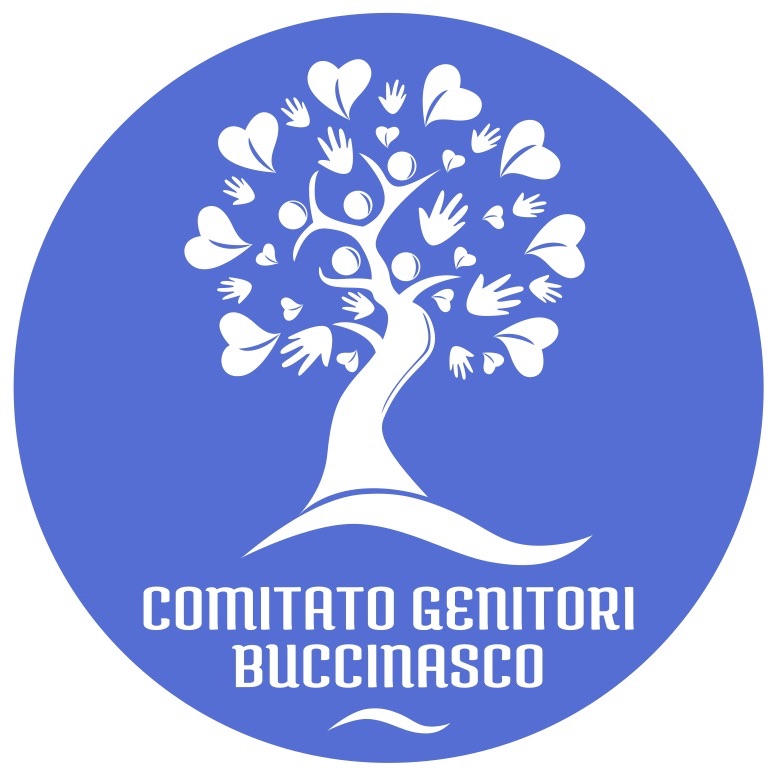 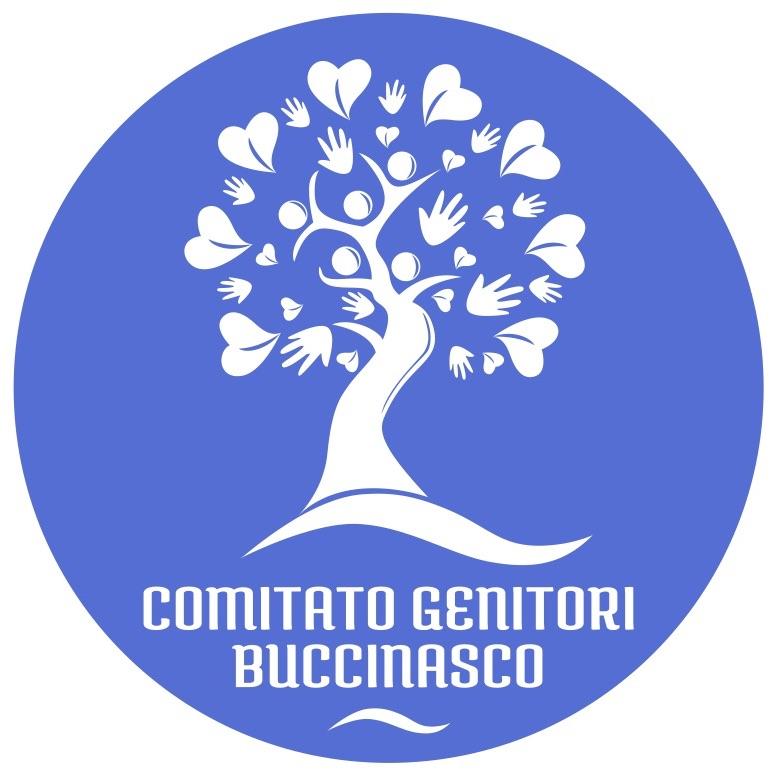 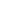 Iscrizioni alla marcia non competitiva “Passo dopo Passo”
Sabato, 13 Maggio 2023
Aperta ai familiari (genitori, fratelli, sorelle e nonni) e agli alunni delle classi quinteDICHIARAZIONE LIBERATORIA: La mancata sottoscrizione della presente comporta l’impossibilità di effettuare l’iscrizione del partecipante.Con la sottoscrizione della presente scheda di iscrizione per me medesimo/a o, in qualità di genitore/trice esercente la patria potestà, per mio figlio/a – consapevole delle sanzioni penali previste in caso di dichiarazioni non veritiere e di falsità in atti (art. 26 L. 15/68 e art. 489 c.p.) – dichiaro di: aver letto e di conseguenza conoscere, accettare e rispettare il Regolamento della marcia non competitiva “Passo dopo passo Laura Conti”; di essere idoneo fisicamente alle caratteristiche della manifestazione; di iscrivermi volontariamente, di essere consapevole che l’evento si svolge sulle strade del Comune di Buccinasco (MI), di essere consapevole che, trattandosi di manifestazione ad andatura libera, decido liberamente l’andatura da utilizzare; di assumere tutti i rischi dalla partecipazione all’evento mia e degli iscritti di seguito indicati, quali: cadute, contatti con altri partecipanti, spettatori, veicoli od altri contatti; condizioni di tempo caldo/freddo, pioggia/umido; condizioni di traffico e della strada, rischi da me ben conosciuti e valutati; di concedere l’autorizzazione, senza remunerazione e secondo quanto indicato nel Regolamento, all’uso di fotografie, filmati ecc. relativi alla partecipazione all’evento. Dichiaro infine di aver letto e preso conoscenza delle informazioni sul trattamento dei dati fornite ai sensi dell’art. 13 GDPR del 2016/679.Data_______________________	Firma leggibile______________________________________________________________________________Dichiaro di essere a conoscenza del regolamento allegato al presente modulo di iscrizione, per averli letti integralmente e dell’informativa sulla privacy ai sensi del D. Lgs. N. 196/2003 e per quest’ultima presto il mio consenso al trattamento dei dati personali per le finalità indicate nell’informativa stessa (qualora il trattamento non rientri in una delle ipotesi di esenzione previste dalla normativa D. Lgs n. 196/2003).Data_______________________	Firma leggibile______________________________________________________________________________La liberatoria si riterrà valida, solo se ciascun partecipante adulto apporrà la propria firma.Dati alunno partecipante:Dati dei familiari dell'alunno:MAGLIETTA OBBLIGATORIO per 1° media  ROSSA 2° media BLU 3° media  VERDE  5a Elementare GIALLA AI FINI DELLA PREMIAZIONE ESTERNI (FAMILIARI) BIANCADa compilare e restituire entro Giovedì, 6 Aprile 2023, al rappresentante di classe.
Informazioni necessarie per il pettoraleCognome e Nome:Data di nascitaScuola:Classe:Totale quota iscrizione alunno/a: 3.00 € Totale quota iscrizione alunno/a: 3.00 € Totale quota iscrizione alunno/a: 3.00 € Totale quota iscrizione alunno/a: 3.00 € Cognome NomeGrado di parentelaData nascita (solo per i nonni)Firma leggibileAltre persone che partecipano n°:Altre persone che partecipano n°:Totale partecipanti n° (alunno+familiari):Totale quota iscrizione (3,00€ ragazzi, 3,00€ adulti):Totale quota iscrizione (3,00€ ragazzi, 3,00€ adulti):Totale quota iscrizione (3,00€ ragazzi, 3,00€ adulti):Totale quota iscrizione (3,00€ ragazzi, 3,00€ adulti):€ 